ПРОКУРАТУРА ЛЮБИМСКОГО РАЙОНАЯРОСЛАВСКОЙ ОБЛАСТИ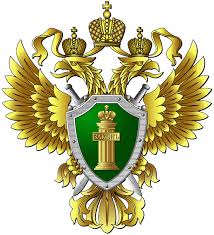                                                            ПАМЯТКА ЮНОГО ПЕШЕХОДАСОБЛЮДАЙ ПРАВИЛА ДОРОЖНОГО ДВИЖЕНИЯПЕРЕХОДИ УЛИЦУ ТОЛЬКО ПО ПЕШЕХОДНОМУ ПЕРЕХОДУВ ТЕМНОЕ ВРЕМЯ СУТОК НЕ ЗАБЫВАЙ НАДЕВАТЬ ФЛИКЕРЧТОБЫ ПЕРЕЙТИ УЛИЦУ СНАЧАЛА ПОСМОТРИ НАЛЕВО, А ДОЙДЯ ДО СЕРЕДИНЫ – НАПРАВОНЕ ИГРАЙ НА ПРОЕЗЖЕЙ ЧАСТИПЕРЕХОДИ УЛИЦУ ТОЛЬКО НА ЗЕЛЕНЫЙ СИГНАЛ СВЕТОФОРА  ПРИ НАЛИЧИИ ТРОТУАРА НЕ  ОСУЩЕСТВЛЯЙ ДВИЖЕНИЕ ПО ПРОЕЗЖЕЙ ЧАСТИ                                    тел. 8-48-543-2-20-08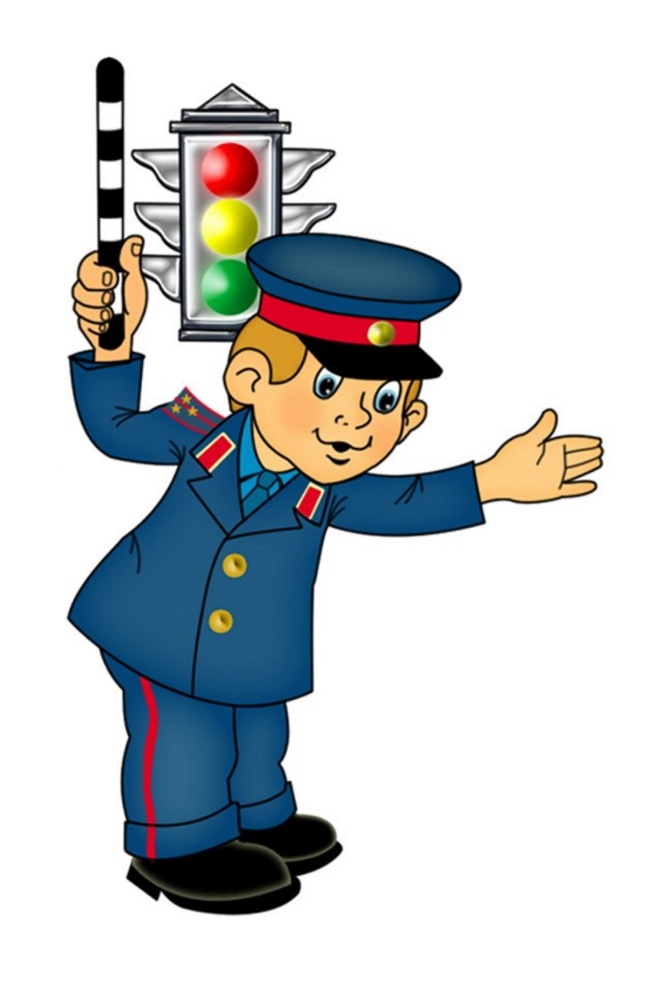 